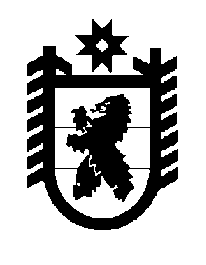 Российская Федерация Республика Карелия    ПРАВИТЕЛЬСТВО РЕСПУБЛИКИ КАРЕЛИЯРАСПОРЯЖЕНИЕот 7 марта 2019 года № 197р-Пг. Петрозаводск 	Рассмотрев предложение Министерства имущественных и земельных отношений Республики Карелия, учитывая решение Совета Сортавальского муниципального района от 26 ноября  
2018 года № 378 «О приеме в муниципальную собственность объектов государственной собственности РК», в соответствии с Законом Республики Карелия   от 2 октября 1995 года № 78-ЗРК «О порядке передачи объектов государственной собственности Республики Карелия в муниципальную собственность и порядке передачи объектов муниципальной собственности в государственную собственность Республики Карелия» передать в муниципальную собственность Сортавальского муниципального района от бюджетного учреждения «Дирекция по эксплуатации зданий учреждений культуры» государственное имущество Республики Карелия согласно приложению к настоящему распоряжению.Исполняющий обязанности           Главы Республики Карелия                                                        А.Е. ЧепикПриложение к распоряжениюПравительства Республики Карелия от  7 марта 2019 года № 197р-ППереченьгосударственного имущества Республики Карелия, передаваемого 
в муниципальную собственность Сортавальского муниципального района _____________Наименование имуществаКоличество, штукИндивидуализирующие характеристики имуществаДверной блок двупольный металлический глухой1размер 2150*1400 
(створка пр. 1000 мм), 
RAL 7035, выкидной порог, балансовая стоимость 47 431,70 рубля